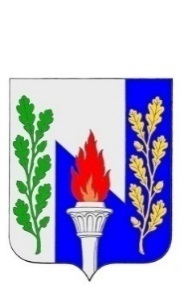 Тульская областьМуниципальное образование рабочий поселок ПервомайскийЩёкинского районаСОБРАНИЕ ДЕПУТАТОВ РЕШЕНИЕот «11» сентября  2020 года                                                 № 22-84О предоставлении ежегодного дополнительного оплачиваемого отпуска работникам МКУК «Первомайская поселенческая библиотека» Щекинского районаРуководствуясь ст. 15 Федерального закона от 06.10.2003 № 131-ФЗ «Об общих принципах организации местного самоуправления в Российской Федерации», на основании Устава МО р.п. Первомайский Щекинского района, Собрание депутатов МО р.п. Первомайский Щекинского района РЕШИЛО:1. Предусмотреть дополнительные гарантии работникам МКУК «Первомайская поселенческая библиотека»Щекинского района в виде предоставления ежегодного дополнительного оплачиваемого отпуска.2. Работникам МКУК «Первомайская поселенческая библиотека» Щекинского района, имеющим продолжительный стаж библиотечной работы, предоставить право на дополнительный оплачиваемый отпуск после 10 лет непрерывного стажа работы продолжительностью – 5 рабочих дней, после 20 лет непрерывного стажа – 10 рабочих дней.3. Порядок предоставления дополнительного оплачиваемого отпуска работникам МКУК «Первомайская поселенческая библиотека» определяется администрацией муниципального образования рабочий поселок Первомайский Щёкинского района.4. Опубликовать настоящее Решение в информационном бюллетене «Первомайские вести» и разместить на официальном сайте МО р.п. Первомайский Щекинского района.5. Контроль за выполнение настоящего Решения возложить на главу администрации МО р.п. Первомайский Щекинского района (Шепелёва И.И.)6. Решение вступает в силу со дня официального опубликования и распространяется на правоотношения, возникающие с 01.01.2020 г.Глава муниципального образования рабочий поселок Первомайский Щекинского районаМ.А. Хакимов